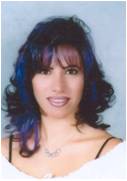 Heba Heba.338497@2freemail.com Key QualificationsOver 18 years of experience in all aspects and in a number of capacities, ranging from an Office Manager, an Executive Assistant, a PR & Events Arranger, an Administration Manager, and a Process Implementer.Education And Qualifications:Education And Qualifications:Education And Qualifications:Education And Qualifications:Education And Qualifications:Education And Qualifications:Education And Qualifications:Ain Shams University, Faculty of Commerce –  Accounting SectionSaint Joseph Language School (Primary to Secondary School)Ain Shams University, Faculty of Commerce –  Accounting SectionSaint Joseph Language School (Primary to Secondary School)Ain Shams University, Faculty of Commerce –  Accounting SectionSaint Joseph Language School (Primary to Secondary School)Ain Shams University, Faculty of Commerce –  Accounting SectionSaint Joseph Language School (Primary to Secondary School)Ain Shams University, Faculty of Commerce –  Accounting SectionSaint Joseph Language School (Primary to Secondary School)Ain Shams University, Faculty of Commerce –  Accounting SectionSaint Joseph Language School (Primary to Secondary School)Work Experience:Work Experience:Work Experience:Work Experience:Work Experience:Work Experience:March 2010Till PresentAbu Dhabi Company– Executive DirectorArranging appointments and maintaining the Executive Director calendar and e-mail.Preparing presentations and official documents.Arranging the Executive Director abroad and internal trips.Maintaining company website.Arranging for company’s events.Schedule on behalf of the Executive Director meetings between him and his direct reports and the committees.Filter general information, queries, phone calls and invitations to the Executive Director by redirecting or taking forward such contact as appropriate.Keep and maintain an accurate record of papers and electronic correspondence on behalf of the Executive Director. Minute general meetings as required and complete research on behalf of the Executive Director. Ensure guests meeting with the Executive Director are well taken care of. Provide a service that is in line with the Executive Director work habits and preferences.Abu Dhabi Company– Executive DirectorArranging appointments and maintaining the Executive Director calendar and e-mail.Preparing presentations and official documents.Arranging the Executive Director abroad and internal trips.Maintaining company website.Arranging for company’s events.Schedule on behalf of the Executive Director meetings between him and his direct reports and the committees.Filter general information, queries, phone calls and invitations to the Executive Director by redirecting or taking forward such contact as appropriate.Keep and maintain an accurate record of papers and electronic correspondence on behalf of the Executive Director. Minute general meetings as required and complete research on behalf of the Executive Director. Ensure guests meeting with the Executive Director are well taken care of. Provide a service that is in line with the Executive Director work habits and preferences.Abu Dhabi Company– Executive DirectorArranging appointments and maintaining the Executive Director calendar and e-mail.Preparing presentations and official documents.Arranging the Executive Director abroad and internal trips.Maintaining company website.Arranging for company’s events.Schedule on behalf of the Executive Director meetings between him and his direct reports and the committees.Filter general information, queries, phone calls and invitations to the Executive Director by redirecting or taking forward such contact as appropriate.Keep and maintain an accurate record of papers and electronic correspondence on behalf of the Executive Director. Minute general meetings as required and complete research on behalf of the Executive Director. Ensure guests meeting with the Executive Director are well taken care of. Provide a service that is in line with the Executive Director work habits and preferences.Abu Dhabi Company– Executive DirectorArranging appointments and maintaining the Executive Director calendar and e-mail.Preparing presentations and official documents.Arranging the Executive Director abroad and internal trips.Maintaining company website.Arranging for company’s events.Schedule on behalf of the Executive Director meetings between him and his direct reports and the committees.Filter general information, queries, phone calls and invitations to the Executive Director by redirecting or taking forward such contact as appropriate.Keep and maintain an accurate record of papers and electronic correspondence on behalf of the Executive Director. Minute general meetings as required and complete research on behalf of the Executive Director. Ensure guests meeting with the Executive Director are well taken care of. Provide a service that is in line with the Executive Director work habits and preferences.Abu Dhabi Company– Executive DirectorArranging appointments and maintaining the Executive Director calendar and e-mail.Preparing presentations and official documents.Arranging the Executive Director abroad and internal trips.Maintaining company website.Arranging for company’s events.Schedule on behalf of the Executive Director meetings between him and his direct reports and the committees.Filter general information, queries, phone calls and invitations to the Executive Director by redirecting or taking forward such contact as appropriate.Keep and maintain an accurate record of papers and electronic correspondence on behalf of the Executive Director. Minute general meetings as required and complete research on behalf of the Executive Director. Ensure guests meeting with the Executive Director are well taken care of. Provide a service that is in line with the Executive Director work habits and preferences.May 2009March 2010Sorouh Real EstateExecutive Assistant to COOArranging appointments and maintaining the COO calendar.Preparing presentations and official documents.Maintaining the COO filing.Arranging the COO abroad and internal trips (booking tickets, hotel reservation)Being the interface between the COO and the Operations divisionPreparing presentation.Following up on contracts and variations to be signed and processed.Maintaining the internal intranet for the developments.Administrative Functions (Filing, Database Maintenance, etc…)Sorouh Real EstateExecutive Assistant to COOArranging appointments and maintaining the COO calendar.Preparing presentations and official documents.Maintaining the COO filing.Arranging the COO abroad and internal trips (booking tickets, hotel reservation)Being the interface between the COO and the Operations divisionPreparing presentation.Following up on contracts and variations to be signed and processed.Maintaining the internal intranet for the developments.Administrative Functions (Filing, Database Maintenance, etc…)Sorouh Real EstateExecutive Assistant to COOArranging appointments and maintaining the COO calendar.Preparing presentations and official documents.Maintaining the COO filing.Arranging the COO abroad and internal trips (booking tickets, hotel reservation)Being the interface between the COO and the Operations divisionPreparing presentation.Following up on contracts and variations to be signed and processed.Maintaining the internal intranet for the developments.Administrative Functions (Filing, Database Maintenance, etc…)Sorouh Real EstateExecutive Assistant to COOArranging appointments and maintaining the COO calendar.Preparing presentations and official documents.Maintaining the COO filing.Arranging the COO abroad and internal trips (booking tickets, hotel reservation)Being the interface between the COO and the Operations divisionPreparing presentation.Following up on contracts and variations to be signed and processed.Maintaining the internal intranet for the developments.Administrative Functions (Filing, Database Maintenance, etc…)Sorouh Real EstateExecutive Assistant to COOArranging appointments and maintaining the COO calendar.Preparing presentations and official documents.Maintaining the COO filing.Arranging the COO abroad and internal trips (booking tickets, hotel reservation)Being the interface between the COO and the Operations divisionPreparing presentation.Following up on contracts and variations to be signed and processed.Maintaining the internal intranet for the developments.Administrative Functions (Filing, Database Maintenance, etc…)May 2008May 2009May 2008May 2009May 2008May 2009May 2008May 2009Noor Islamic BankExecutive Assistant to CEO – Abu DhabiArranging appointments and maintaining the CEO calendar.Preparing presentations and official documents.Maintaining the CEO filing.Arranging the CEO abroad and internal trips (booking tickets, hotel reservation, abroad transportation, … etc)Following up and monitoring the CEO bills, payments, expenses, etc…Arranging for entertaining events for the Abu Dhabi staff.Following up on the AUH HQ project completion – following up with the concerned contractors for finalizing all the HQ requirements –. Managing the AUH HQ admin requirements.Assisting the Head of Corporate in all admin related work.Administrative Functions (Filing, Database Maintenance, etc…)Noor Islamic BankExecutive Assistant to CEO – Abu DhabiArranging appointments and maintaining the CEO calendar.Preparing presentations and official documents.Maintaining the CEO filing.Arranging the CEO abroad and internal trips (booking tickets, hotel reservation, abroad transportation, … etc)Following up and monitoring the CEO bills, payments, expenses, etc…Arranging for entertaining events for the Abu Dhabi staff.Following up on the AUH HQ project completion – following up with the concerned contractors for finalizing all the HQ requirements –. Managing the AUH HQ admin requirements.Assisting the Head of Corporate in all admin related work.Administrative Functions (Filing, Database Maintenance, etc…)Noor Islamic BankExecutive Assistant to CEO – Abu DhabiArranging appointments and maintaining the CEO calendar.Preparing presentations and official documents.Maintaining the CEO filing.Arranging the CEO abroad and internal trips (booking tickets, hotel reservation, abroad transportation, … etc)Following up and monitoring the CEO bills, payments, expenses, etc…Arranging for entertaining events for the Abu Dhabi staff.Following up on the AUH HQ project completion – following up with the concerned contractors for finalizing all the HQ requirements –. Managing the AUH HQ admin requirements.Assisting the Head of Corporate in all admin related work.Administrative Functions (Filing, Database Maintenance, etc…)June 2006May 2008June 2006May 2008June 2006May 2008June 2006May 2008Abu Dhabi Retirement Pensions and Benefits FundPersonal Assistant to the Chief Investment Officer (CIO)Assisting the CIO to perform his function better and in the most effective manner.Arranging appointments and maintaining the CIO calendar.Shielding the CIO from mundane tasks and functions, and helping him to run a smoother and more efficient department.Preparing the Investment Committee Meetings' materials (memos, l sheets, presentations, … etc)Contacting the Investment Committee members and coordinating the Investment Department related issues. Attending Investment Committee and taking minutes of meeting. Acting as the CIO interface to the rest of the team and filling for him when required.Maintaining the Investment Department filing system (Hard and soft)Maintaining the CIO personal files.Contacting the Fund's Investment Managers and following up on our monthly reports.Arranging the CIO abroad and internal trips (booking tickets, hotel reservation, abroad transportation, … etc)Receiving and distributing the Investment department mail.Administrative Functions (Filing, Database Maintenance, etc…)Abu Dhabi Retirement Pensions and Benefits FundPersonal Assistant to the Chief Investment Officer (CIO)Assisting the CIO to perform his function better and in the most effective manner.Arranging appointments and maintaining the CIO calendar.Shielding the CIO from mundane tasks and functions, and helping him to run a smoother and more efficient department.Preparing the Investment Committee Meetings' materials (memos, l sheets, presentations, … etc)Contacting the Investment Committee members and coordinating the Investment Department related issues. Attending Investment Committee and taking minutes of meeting. Acting as the CIO interface to the rest of the team and filling for him when required.Maintaining the Investment Department filing system (Hard and soft)Maintaining the CIO personal files.Contacting the Fund's Investment Managers and following up on our monthly reports.Arranging the CIO abroad and internal trips (booking tickets, hotel reservation, abroad transportation, … etc)Receiving and distributing the Investment department mail.Administrative Functions (Filing, Database Maintenance, etc…)Abu Dhabi Retirement Pensions and Benefits FundPersonal Assistant to the Chief Investment Officer (CIO)Assisting the CIO to perform his function better and in the most effective manner.Arranging appointments and maintaining the CIO calendar.Shielding the CIO from mundane tasks and functions, and helping him to run a smoother and more efficient department.Preparing the Investment Committee Meetings' materials (memos, l sheets, presentations, … etc)Contacting the Investment Committee members and coordinating the Investment Department related issues. Attending Investment Committee and taking minutes of meeting. Acting as the CIO interface to the rest of the team and filling for him when required.Maintaining the Investment Department filing system (Hard and soft)Maintaining the CIO personal files.Contacting the Fund's Investment Managers and following up on our monthly reports.Arranging the CIO abroad and internal trips (booking tickets, hotel reservation, abroad transportation, … etc)Receiving and distributing the Investment department mail.Administrative Functions (Filing, Database Maintenance, etc…)October 2005June 2006October 2005June 2006October 2005June 2006October 2005June 2006The National Investor (Investment Industry)Personal assistant to the Managing Director Assisting the Managing Director to perform his function better and in the most effective manner.Arranging appointments and maintaining the Managing Director’s calendar.Shielding the Managing Director from mundane tasks and functions and helping him to run a smoother and more efficient organization.Following up and monitoring the Managing Director bills, payments, expenses, etc…Attending sessions, meetings, conferences, etc… on his behalf Acting as the Managing Director’s interface to the rest of the team and filling for him when required.Interprets and applies laws, rules and regulations applicable to the organization.Administrative Functions (Filing, Database Maintenance, etc…)The National Investor (Investment Industry)Personal assistant to the Managing Director Assisting the Managing Director to perform his function better and in the most effective manner.Arranging appointments and maintaining the Managing Director’s calendar.Shielding the Managing Director from mundane tasks and functions and helping him to run a smoother and more efficient organization.Following up and monitoring the Managing Director bills, payments, expenses, etc…Attending sessions, meetings, conferences, etc… on his behalf Acting as the Managing Director’s interface to the rest of the team and filling for him when required.Interprets and applies laws, rules and regulations applicable to the organization.Administrative Functions (Filing, Database Maintenance, etc…)The National Investor (Investment Industry)Personal assistant to the Managing Director Assisting the Managing Director to perform his function better and in the most effective manner.Arranging appointments and maintaining the Managing Director’s calendar.Shielding the Managing Director from mundane tasks and functions and helping him to run a smoother and more efficient organization.Following up and monitoring the Managing Director bills, payments, expenses, etc…Attending sessions, meetings, conferences, etc… on his behalf Acting as the Managing Director’s interface to the rest of the team and filling for him when required.Interprets and applies laws, rules and regulations applicable to the organization.Administrative Functions (Filing, Database Maintenance, etc…)December 2002June 2005December 2002June 2005December 2002June 2005December 2002June 2005EnCubE (Business Consultancy & Project Management Industry)Executive Assistant to the CEODuties Included The Following:Marketing and Business Development FunctionsEvents arrangement (e.g. GITEX-Dubai, Cairo ICT, …), manages on-site staff, establishes relationships with preferred vendors, coordinates events registration and promotional advertising, … etc. Assist in writing proposalsBeing involved in selective new business evaluation sessions with CEOCoordinates involvement in community organizations and eventsRead Business Plans and submitted ideas and provide feedback when requiredAnalysis and Administration FunctionsInterprets and applies laws, rules and regulations applicable to the organization.EnCubE (Business Consultancy & Project Management Industry)Executive Assistant to the CEODuties Included The Following:Marketing and Business Development FunctionsEvents arrangement (e.g. GITEX-Dubai, Cairo ICT, …), manages on-site staff, establishes relationships with preferred vendors, coordinates events registration and promotional advertising, … etc. Assist in writing proposalsBeing involved in selective new business evaluation sessions with CEOCoordinates involvement in community organizations and eventsRead Business Plans and submitted ideas and provide feedback when requiredAnalysis and Administration FunctionsInterprets and applies laws, rules and regulations applicable to the organization.EnCubE (Business Consultancy & Project Management Industry)Executive Assistant to the CEODuties Included The Following:Marketing and Business Development FunctionsEvents arrangement (e.g. GITEX-Dubai, Cairo ICT, …), manages on-site staff, establishes relationships with preferred vendors, coordinates events registration and promotional advertising, … etc. Assist in writing proposalsBeing involved in selective new business evaluation sessions with CEOCoordinates involvement in community organizations and eventsRead Business Plans and submitted ideas and provide feedback when requiredAnalysis and Administration FunctionsInterprets and applies laws, rules and regulations applicable to the organization.Development of financial model sales scoreboard and it's associated management reports.Personnel and HR FunctionsCreate and maintain the person by person file owned by the CEOArrange periodical staff meetings, events, sharing sessions, etc…Coordination and preparation of operating reports such as attendance records, termination, new hires, budget expenditures & statistical records of performance data.Personal CEO related tasksAssisting the CEO to perform his function better and in the most effective manner.Shielding the CEO from mundane tasks and functions and helping him to run a smoother and more efficient organization.Following up and monitoring the CEO's bills, payments, expenses, etc…Being involved in his other investments outside EnCubE (BrandMark, TechnoGroup, etc…)Attending sessions, meetings, conferences, etc… on his behalf Acting as the CEO's interface to the rest of the team and filling for him when requiredOffice Management FunctionsAdministrative FunctionsDevelopment of financial model sales scoreboard and it's associated management reports.Personnel and HR FunctionsCreate and maintain the person by person file owned by the CEOArrange periodical staff meetings, events, sharing sessions, etc…Coordination and preparation of operating reports such as attendance records, termination, new hires, budget expenditures & statistical records of performance data.Personal CEO related tasksAssisting the CEO to perform his function better and in the most effective manner.Shielding the CEO from mundane tasks and functions and helping him to run a smoother and more efficient organization.Following up and monitoring the CEO's bills, payments, expenses, etc…Being involved in his other investments outside EnCubE (BrandMark, TechnoGroup, etc…)Attending sessions, meetings, conferences, etc… on his behalf Acting as the CEO's interface to the rest of the team and filling for him when requiredOffice Management FunctionsAdministrative FunctionsDevelopment of financial model sales scoreboard and it's associated management reports.Personnel and HR FunctionsCreate and maintain the person by person file owned by the CEOArrange periodical staff meetings, events, sharing sessions, etc…Coordination and preparation of operating reports such as attendance records, termination, new hires, budget expenditures & statistical records of performance data.Personal CEO related tasksAssisting the CEO to perform his function better and in the most effective manner.Shielding the CEO from mundane tasks and functions and helping him to run a smoother and more efficient organization.Following up and monitoring the CEO's bills, payments, expenses, etc…Being involved in his other investments outside EnCubE (BrandMark, TechnoGroup, etc…)Attending sessions, meetings, conferences, etc… on his behalf Acting as the CEO's interface to the rest of the team and filling for him when requiredOffice Management FunctionsAdministrative FunctionsJune 1999November 2002June 1999November 2002June 1999November 2002June 1999November 2002Hyundai Engineering and Construction Co., Ltd.  (Four Seasons – Nile Plaza Project) (Construction Industry)Executive Secretary to the Project ManagerDuties Include The Following:Reads and routes incoming mail, locate and attaches appropriate file to correspondence to be answered by the Project Manager. Composes and type routine correspondencesAnswers and screens the Project Manager's telephone calls and arranges for conference calls.Coordinates the Project Manager's schedule and makes appointments, greets scheduled visitors and conducts to appropriate area.Arrange and coordinate for hotel reservation and airport’s receptionOrders and arrange for office supplies and equipments.Administration activities including personnel and office requirementsAccounting works on excelPublic relation organizationBeing involved in all aspects of running the business, the observation of the internal discipline, the management of overtime – vacations … etc.Hyundai Engineering and Construction Co., Ltd.  (Four Seasons – Nile Plaza Project) (Construction Industry)Executive Secretary to the Project ManagerDuties Include The Following:Reads and routes incoming mail, locate and attaches appropriate file to correspondence to be answered by the Project Manager. Composes and type routine correspondencesAnswers and screens the Project Manager's telephone calls and arranges for conference calls.Coordinates the Project Manager's schedule and makes appointments, greets scheduled visitors and conducts to appropriate area.Arrange and coordinate for hotel reservation and airport’s receptionOrders and arrange for office supplies and equipments.Administration activities including personnel and office requirementsAccounting works on excelPublic relation organizationBeing involved in all aspects of running the business, the observation of the internal discipline, the management of overtime – vacations … etc.Hyundai Engineering and Construction Co., Ltd.  (Four Seasons – Nile Plaza Project) (Construction Industry)Executive Secretary to the Project ManagerDuties Include The Following:Reads and routes incoming mail, locate and attaches appropriate file to correspondence to be answered by the Project Manager. Composes and type routine correspondencesAnswers and screens the Project Manager's telephone calls and arranges for conference calls.Coordinates the Project Manager's schedule and makes appointments, greets scheduled visitors and conducts to appropriate area.Arrange and coordinate for hotel reservation and airport’s receptionOrders and arrange for office supplies and equipments.Administration activities including personnel and office requirementsAccounting works on excelPublic relation organizationBeing involved in all aspects of running the business, the observation of the internal discipline, the management of overtime – vacations … etc.June 1997June 1999June 1997June 1999June 1997June 1999June 1997June 1999Engineering Center for Energy & Industry (Siemens for Power Stations Construction Agency) (Power Stations Constructing Industry)Executive SecretaryDuties Included The Following:Arranging appointmentsFillingPreparing for hotel reservation and airport’s receptionTendering activitiesFollowing-up tenders & projects in newspaperCollecting information regarding market trends concerning power stations projects and major projects in the electricity industryBeing involved in all aspects of running the business, the observation of the internal discipline, the management of overtime – vacations … etc. Administration activities including personnel and office requirements Booking airplane ticketsAccounting works on excelPublic relation organizationAccounting (Purchase, expenses follow-up and budget control)Engineering Center for Energy & Industry (Siemens for Power Stations Construction Agency) (Power Stations Constructing Industry)Executive SecretaryDuties Included The Following:Arranging appointmentsFillingPreparing for hotel reservation and airport’s receptionTendering activitiesFollowing-up tenders & projects in newspaperCollecting information regarding market trends concerning power stations projects and major projects in the electricity industryBeing involved in all aspects of running the business, the observation of the internal discipline, the management of overtime – vacations … etc. Administration activities including personnel and office requirements Booking airplane ticketsAccounting works on excelPublic relation organizationAccounting (Purchase, expenses follow-up and budget control)Engineering Center for Energy & Industry (Siemens for Power Stations Construction Agency) (Power Stations Constructing Industry)Executive SecretaryDuties Included The Following:Arranging appointmentsFillingPreparing for hotel reservation and airport’s receptionTendering activitiesFollowing-up tenders & projects in newspaperCollecting information regarding market trends concerning power stations projects and major projects in the electricity industryBeing involved in all aspects of running the business, the observation of the internal discipline, the management of overtime – vacations … etc. Administration activities including personnel and office requirements Booking airplane ticketsAccounting works on excelPublic relation organizationAccounting (Purchase, expenses follow-up and budget control)1995 - 19971995 - 19971995 - 19971995 - 1997Computer System & Technology (CS&T)Training as Secretary during summerDuties Included The Following:Typing letters & faxesOperating office equipment (Telephone, fax, photocopier, …etc)Promoting the company’s products & Dealing with clientsComputer System & Technology (CS&T)Training as Secretary during summerDuties Included The Following:Typing letters & faxesOperating office equipment (Telephone, fax, photocopier, …etc)Promoting the company’s products & Dealing with clientsComputer System & Technology (CS&T)Training as Secretary during summerDuties Included The Following:Typing letters & faxesOperating office equipment (Telephone, fax, photocopier, …etc)Promoting the company’s products & Dealing with clientsLanguages:Languages:Languages:Languages:English	- Excellent Written & SpokenArabic  	- Mother tongueFrench	- FairEnglish	- Excellent Written & SpokenArabic  	- Mother tongueFrench	- FairEnglish	- Excellent Written & SpokenArabic  	- Mother tongueFrench	- FairComputer skills:Computer skills:Computer skills:Computer skills:WinWordExcelPower PointMS ProjectMS WordWord ProcessingInternetVisioWinWordExcelPower PointMS ProjectMS WordWord ProcessingInternetVisioWinWordExcelPower PointMS ProjectMS WordWord ProcessingInternetVisioInterests:Interests:Interests:Interests:Intellectual development Computer skills developmentLanguages development Sports (basketball)Reading (Business and Leadership related)Intellectual development Computer skills developmentLanguages development Sports (basketball)Reading (Business and Leadership related)Intellectual development Computer skills developmentLanguages development Sports (basketball)Reading (Business and Leadership related)Personal Details:Personal Details:Personal Details:Personal Details:Date of birth  	: 6 March 1976Nationality      	: EgyptianMarital status 	: Married - 2 KidsReligion          	: Christian Date of birth  	: 6 March 1976Nationality      	: EgyptianMarital status 	: Married - 2 KidsReligion          	: Christian Date of birth  	: 6 March 1976Nationality      	: EgyptianMarital status 	: Married - 2 KidsReligion          	: Christian References:References:References:References:To be provided upon requestTo be provided upon requestTo be provided upon request